Agency overviewThe NSW Office of Environment and Heritage aims to enrich life in NSW by helping the community to conserve and enjoy our environment and heritage.  For more information go to www.environment.nsw.gov.au. Primary purpose of the roleContribute to scientific programs and projects by providing scientific/technical skills and analysis.Key accountabilitiesSupport senior project staff in managing large and complex scientific/technical projects, to deliver high quality science that meets organisational objectives and appropriate standards of scientific rigour.Assist more senior project staff to identify project management methodologies and processes that enhance the delivery of science across the OEH.Actively contribute to team building, seek views and opinions of others, support science knowledge management within the OEH and maintain a commitment to open communication to support effective knowledge sharing within OEH.Manage delegated aspects of scientific project planning and implementation, including designing, conducting and analysing project, coordinating resources, to ensure that science project are delivered to agreed timelines and quality.Provide timely advice and communication to relevant stakeholders across the OEH/EPA regarding the analytical chemistry and/or environmental forensics within the Division to ensure that technical and scientific considerations are properly considered by the Division.Implement project and developmental analytical chemistry and/or environmental forensics research as instructed, including status updates, reports, research and discussion papers, prepare and deliver short presentations on science and science projects to small groups using clear language, to facilitate effective information transfer within OEH.Maintain a range of collaborative networks across OEH/EPA, universities, government agencies and other research providers to support the delivery of science programs.Key challengesWorks within the project team and with collaborators to identify impacts and outcomes of implementing various methodologies and processes for the delivery of high quality analytical chemistry and/or environmental forensics science, including meeting expected milestones, in a high volume complex environment and acting as a knowledge broker who delivers scientific/technical information to clients and to the community in keeping with Open OEH objectives and principles. Key relationshipsRole dimensionsDecision makingSet own priorities within the parameters and directions of the project, maintaining a degree of independence in developing a suitable approach in assisting on allocated projects and providing regular progress reports to the Manager.Reporting lineThe role reports to the Team Leader - Chemical Forensics Unit.Direct reportsThe role may occasionally manage small project teams (1-3 people)Budget/ExpenditureNilEssential requirementsScientific qualifications, knowledge and demonstrated experience of analytical chemistry and/or environmental forensics science.Experience in delivering rigorous science projects in analytical chemistry and/or environmental forensics.Capabilities for the roleThe NSW Public Sector Capability Framework applies to all NSW public sector employees. The Capability Framework is available at www.psc.nsw.gov.au/capabilityframeworkCapability summaryBelow is the full list of capabilities and the level required for this role. The capabilities in bold are the focus capabilities for this role. Refer to the next section for further information about the focus capabilities.Focus capabilitiesThe focus capabilities for the role are the capabilities in which occupants must demonstrate immediate competence. The behavioural indicators provide examples of the types of behaviours that would be expected at that level and should be reviewed in conjunction with the role’s key accountabilities.ClusterPlanning & EnvironmentAgencyOffice of Environmnet & HeritageDivision/Branch/UnitScience Division/Environment Protection Science Branch/Environment Forensics Section/Chemical Forensics UnitLocationLidcombeClassification/Grade/BandEnvironment Officer Class 7Role NumberGenericANZSCO CodeTBCPCAT CodeTBCDate of ApprovalJanuary 2016Agency Websitewww.environment.nsw.gov.au Who       WhyInternalManagerEscalate issues, keep informed, advise and receive directionPrepare briefings, advice and correspondence for consideration by the ManagerWork team/other internal staffDevelop and maintain cooperative and productive working relationships; collaborateEnsure that communication channels are appropriate, efficient and effective.ExternalExternal StakeholdersDevelop and maintain relationshipsObtain information and feedback on targeted projects and programsNSW Public Sector Capability FrameworkNSW Public Sector Capability FrameworkNSW Public Sector Capability FrameworkCapability GroupCapability NameLevel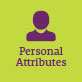 Display Resilience and CourageIntermediateAct with IntegrityIntermediateManage SelfIntermediateValue DiversityFoundational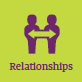 Communicate EffectivelyIntermediateCommit to Customer ServiceIntermediateWork CollaborativelyIntermediateInfluence and NegotiateIntermediate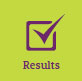 Deliver ResultsIntermediatePlan and PrioritiseIntermediateThink and Solve ProblemsAdeptDemonstrate AccountabilityIntermediate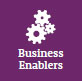 FinanceFoundationalTechnologyAdeptProcurement and Contract ManagementFoundationalProject ManagementIntermediate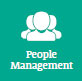 Manage and Develop PeopleFoundationalInspire Direction and PurposeFoundationalOptimise Business OutcomesFoundationalManage Reform and ChangeFoundationalNSW Public Sector Capability FrameworkNSW Public Sector Capability FrameworkNSW Public Sector Capability FrameworkGroup and CapabilityLevelBehavioural IndicatorsPersonal AttributesManage SelfIntermediateAdapt existing skills to new situationsShow commitment to achieving work goalsShow awareness of own strengths and areas for growth and develop and apply new skillsSeek feedback from colleagues and stakeholdersMaintain own motivation when tasks become difficultRelationshipsCommunicate EffectivelyIntermediateFocus on key points and speak in ‘Plain English’Clearly explain and present ideas and argumentsListen to others when they are speaking and ask appropriate, respectful questionsMonitor own and others’ non-verbal cues and adapt where necessaryPrepare written material that is well structured and easy to follow by the intended audienceCommunicate routine technical information clearlyResultsDeliver ResultsIntermediateComplete work tasks to agreed budgets, timeframes and standardsTake the initiative to progress and deliver own and team/unit workContribute to allocation of responsibilities and resources to ensure achievement of team/unit goalsSeek and apply specialist advice when requiredResultsThink and Solve ProblemsAdeptResearch and analyse information, identify interrelationships and make recommendations based on relevant evidenceAnticipate, identify and address issues and potential problems and select the most effective solutions from a range of optionParticipate in and contribute to team/unit initiatives to resolve common issues or barriers to effectivenessIdentify and share business process improvements to enhance effectivenessBusiness EnablersTechnologyAdeptDemonstrate a sound understanding of technology relevant to the work unit, and identify and select the most appropriate technology for assigned tasksIdentify opportunities to use a broad range of communications technologies to deliver effective messagesUnderstand, act on and monitor compliance with information and communications security and use policiesIdentify ways to leverage the value of technology to achieve team/unit outcomes, using the existing technology of the businessSupport compliance with the records, information and knowledge management requirements of the organisation